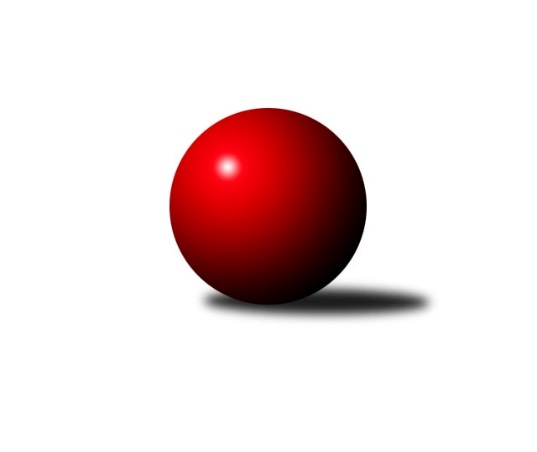 Č.16Ročník 2015/2016	23.5.2024 3.KLM B 2015/2016Statistika 16. kolaTabulka družstev:		družstvo	záp	výh	rem	proh	skore	sety	průměr	body	plné	dorážka	chyby	1.	KK Kosmonosy	16	14	0	2	92.5 : 35.5 	(220.0 : 164.0)	3308	28	2185	1123	21.1	2.	TJ Sokol Tehovec	16	11	0	5	77.5 : 50.5 	(207.5 : 176.5)	3285	22	2201	1084	26.3	3.	TJ Start Rychnov n. Kn.	16	10	1	5	78.0 : 50.0 	(215.0 : 169.0)	3295	21	2194	1100	23	4.	TJ Narex Česká Lípa	16	10	1	5	75.5 : 52.5 	(210.0 : 174.0)	3220	21	2176	1043	30.6	5.	SKK Primátor Náchod	16	9	1	6	69.0 : 59.0 	(192.0 : 192.0)	3252	19	2185	1068	24.7	6.	SK Žižkov Praha	16	6	2	8	56.0 : 72.0 	(193.0 : 191.0)	3207	14	2142	1065	30.3	7.	TJ Sparta Kutná Hora	16	6	0	10	57.0 : 71.0 	(180.0 : 204.0)	3217	12	2164	1053	24.8	8.	TJ Sokol Benešov	16	5	2	9	52.0 : 76.0 	(179.5 : 204.5)	3218	12	2161	1057	24.8	9.	Spartak Rokytnice nad Jizerou	16	4	3	9	57.5 : 70.5 	(174.5 : 209.5)	3209	11	2170	1038	25	10.	TJ Lokomotiva Trutnov	16	5	1	10	53.0 : 75.0 	(179.5 : 204.5)	3206	11	2160	1046	25.4	11.	TJ Tesla Pardubice	16	5	1	10	47.0 : 81.0 	(183.0 : 201.0)	3228	11	2174	1054	31.1	12.	SK Plaston Šluknov	16	5	0	11	53.0 : 75.0 	(170.0 : 214.0)	3211	10	2169	1042	29.8Tabulka doma:		družstvo	záp	výh	rem	proh	skore	sety	průměr	body	maximum	minimum	1.	KK Kosmonosy	8	8	0	0	50.5 : 13.5 	(117.0 : 75.0)	3310	16	3391	3226	2.	TJ Start Rychnov n. Kn.	8	7	1	0	53.0 : 11.0 	(127.5 : 64.5)	3398	15	3536	3286	3.	TJ Narex Česká Lípa	8	7	0	1	48.0 : 16.0 	(116.0 : 76.0)	3100	14	3188	3027	4.	TJ Sokol Tehovec	8	7	0	1	44.0 : 20.0 	(112.0 : 80.0)	3272	14	3312	3212	5.	SKK Primátor Náchod	8	7	0	1	43.0 : 21.0 	(103.0 : 89.0)	3320	14	3400	3261	6.	Spartak Rokytnice nad Jizerou	8	4	2	2	40.5 : 23.5 	(93.5 : 98.5)	3458	10	3521	3422	7.	TJ Lokomotiva Trutnov	8	5	0	3	37.0 : 27.0 	(102.5 : 89.5)	3499	10	3609	3344	8.	TJ Sokol Benešov	8	4	1	3	37.0 : 27.0 	(102.0 : 90.0)	3315	9	3434	3243	9.	SK Žižkov Praha	8	4	1	3	33.0 : 31.0 	(104.5 : 87.5)	3246	9	3320	3127	10.	TJ Tesla Pardubice	8	4	1	3	30.0 : 34.0 	(93.0 : 99.0)	3205	9	3271	3121	11.	SK Plaston Šluknov	8	4	0	4	32.0 : 32.0 	(88.5 : 103.5)	3059	8	3113	2985	12.	TJ Sparta Kutná Hora	8	3	0	5	31.0 : 33.0 	(95.0 : 97.0)	3294	6	3330	3274Tabulka venku:		družstvo	záp	výh	rem	proh	skore	sety	průměr	body	maximum	minimum	1.	KK Kosmonosy	8	6	0	2	42.0 : 22.0 	(103.0 : 89.0)	3308	12	3625	3160	2.	TJ Sokol Tehovec	8	4	0	4	33.5 : 30.5 	(95.5 : 96.5)	3287	8	3565	3086	3.	TJ Narex Česká Lípa	8	3	1	4	27.5 : 36.5 	(94.0 : 98.0)	3219	7	3365	3091	4.	TJ Sparta Kutná Hora	8	3	0	5	26.0 : 38.0 	(85.0 : 107.0)	3206	6	3483	3033	5.	TJ Start Rychnov n. Kn.	8	3	0	5	25.0 : 39.0 	(87.5 : 104.5)	3280	6	3538	3023	6.	SKK Primátor Náchod	8	2	1	5	26.0 : 38.0 	(89.0 : 103.0)	3241	5	3475	3060	7.	SK Žižkov Praha	8	2	1	5	23.0 : 41.0 	(88.5 : 103.5)	3202	5	3355	2953	8.	TJ Sokol Benešov	8	1	1	6	15.0 : 49.0 	(77.5 : 114.5)	3206	3	3392	2995	9.	SK Plaston Šluknov	8	1	0	7	21.0 : 43.0 	(81.5 : 110.5)	3210	2	3372	3048	10.	TJ Tesla Pardubice	8	1	0	7	17.0 : 47.0 	(90.0 : 102.0)	3231	2	3459	3037	11.	Spartak Rokytnice nad Jizerou	8	0	1	7	17.0 : 47.0 	(81.0 : 111.0)	3207	1	3439	3016	12.	TJ Lokomotiva Trutnov	8	0	1	7	16.0 : 48.0 	(77.0 : 115.0)	3208	1	3513	2906Tabulka podzimní části:		družstvo	záp	výh	rem	proh	skore	sety	průměr	body	doma	venku	1.	KK Kosmonosy	12	10	0	2	69.5 : 26.5 	(169.0 : 119.0)	3298	20 	6 	0 	0 	4 	0 	2	2.	TJ Narex Česká Lípa	12	8	0	4	59.5 : 36.5 	(162.5 : 125.5)	3226	16 	5 	0 	1 	3 	0 	3	3.	TJ Sokol Tehovec	12	8	0	4	59.5 : 36.5 	(157.5 : 130.5)	3312	16 	5 	0 	1 	3 	0 	3	4.	TJ Start Rychnov n. Kn.	12	7	1	4	56.0 : 40.0 	(165.0 : 123.0)	3318	15 	5 	1 	0 	2 	0 	4	5.	SKK Primátor Náchod	12	7	1	4	52.5 : 43.5 	(145.0 : 143.0)	3254	15 	5 	0 	1 	2 	1 	3	6.	TJ Sokol Benešov	12	5	1	6	42.0 : 54.0 	(138.0 : 150.0)	3231	11 	4 	1 	1 	1 	0 	5	7.	SK Žižkov Praha	12	5	1	6	41.0 : 55.0 	(144.5 : 143.5)	3207	11 	4 	0 	2 	1 	1 	4	8.	TJ Tesla Pardubice	12	5	0	7	36.0 : 60.0 	(137.5 : 150.5)	3252	10 	4 	0 	2 	1 	0 	5	9.	SK Plaston Šluknov	12	4	0	8	43.0 : 53.0 	(127.0 : 161.0)	3190	8 	3 	0 	3 	1 	0 	5	10.	Spartak Rokytnice nad Jizerou	12	3	2	7	42.0 : 54.0 	(129.0 : 159.0)	3204	8 	3 	1 	2 	0 	1 	5	11.	TJ Sparta Kutná Hora	12	4	0	8	41.0 : 55.0 	(131.5 : 156.5)	3227	8 	2 	0 	4 	2 	0 	4	12.	TJ Lokomotiva Trutnov	12	3	0	9	34.0 : 62.0 	(121.5 : 166.5)	3192	6 	3 	0 	3 	0 	0 	6Tabulka jarní části:		družstvo	záp	výh	rem	proh	skore	sety	průměr	body	doma	venku	1.	KK Kosmonosy	4	4	0	0	23.0 : 9.0 	(51.0 : 45.0)	3323	8 	2 	0 	0 	2 	0 	0 	2.	TJ Start Rychnov n. Kn.	4	3	0	1	22.0 : 10.0 	(50.0 : 46.0)	3313	6 	2 	0 	0 	1 	0 	1 	3.	TJ Sokol Tehovec	4	3	0	1	18.0 : 14.0 	(50.0 : 46.0)	3196	6 	2 	0 	0 	1 	0 	1 	4.	TJ Lokomotiva Trutnov	4	2	1	1	19.0 : 13.0 	(58.0 : 38.0)	3411	5 	2 	0 	0 	0 	1 	1 	5.	TJ Narex Česká Lípa	4	2	1	1	16.0 : 16.0 	(47.5 : 48.5)	3179	5 	2 	0 	0 	0 	1 	1 	6.	SKK Primátor Náchod	4	2	0	2	16.5 : 15.5 	(47.0 : 49.0)	3210	4 	2 	0 	0 	0 	0 	2 	7.	TJ Sparta Kutná Hora	4	2	0	2	16.0 : 16.0 	(48.5 : 47.5)	3224	4 	1 	0 	1 	1 	0 	1 	8.	Spartak Rokytnice nad Jizerou	4	1	1	2	15.5 : 16.5 	(45.5 : 50.5)	3302	3 	1 	1 	0 	0 	0 	2 	9.	SK Žižkov Praha	4	1	1	2	15.0 : 17.0 	(48.5 : 47.5)	3219	3 	0 	1 	1 	1 	0 	1 	10.	SK Plaston Šluknov	4	1	0	3	10.0 : 22.0 	(43.0 : 53.0)	3204	2 	1 	0 	1 	0 	0 	2 	11.	TJ Tesla Pardubice	4	0	1	3	11.0 : 21.0 	(45.5 : 50.5)	3225	1 	0 	1 	1 	0 	0 	2 	12.	TJ Sokol Benešov	4	0	1	3	10.0 : 22.0 	(41.5 : 54.5)	3220	1 	0 	0 	2 	0 	1 	1 Zisk bodů pro družstvo:		jméno hráče	družstvo	body	zápasy	v %	dílčí body	sety	v %	1.	Tomáš Bajtalon 	KK Kosmonosy  	13.5	/	15	(90%)	41	/	60	(68%)	2.	Luboš Beneš 	KK Kosmonosy  	13	/	16	(81%)	46.5	/	64	(73%)	3.	Dušan Plocek 	KK Kosmonosy  	13	/	16	(81%)	39.5	/	64	(62%)	4.	Vladimír Ludvík 	TJ Narex Česká Lípa  	12.5	/	15	(83%)	40	/	60	(67%)	5.	Jaroslav Kejzlar 	TJ Start Rychnov n. Kn. 	12	/	15	(80%)	44	/	60	(73%)	6.	Jaroslav Procházka 	TJ Sokol Tehovec  	12	/	15	(80%)	44	/	60	(73%)	7.	Jiří Zetek 	SK Žižkov Praha 	12	/	15	(80%)	42	/	60	(70%)	8.	Michal Hrčkulák 	TJ Sparta Kutná Hora 	12	/	15	(80%)	36	/	60	(60%)	9.	Miroslav Malý 	TJ Narex Česká Lípa  	12	/	16	(75%)	43	/	64	(67%)	10.	Petr Janouch 	Spartak Rokytnice nad Jizerou 	11.5	/	16	(72%)	35.5	/	64	(55%)	11.	Jakub Šmidlík 	TJ Sokol Tehovec  	11	/	13	(85%)	32	/	52	(62%)	12.	Dalibor Ksandr 	TJ Start Rychnov n. Kn. 	11	/	16	(69%)	38.5	/	64	(60%)	13.	Josef Rubanický 	SK Plaston Šluknov 	11	/	16	(69%)	38.5	/	64	(60%)	14.	Petr Mařas 	Spartak Rokytnice nad Jizerou 	11	/	16	(69%)	35.5	/	64	(55%)	15.	Martin Čihák 	TJ Start Rychnov n. Kn. 	10	/	15	(67%)	37.5	/	60	(63%)	16.	Petr Vajnar 	SK Plaston Šluknov 	10	/	16	(63%)	34.5	/	64	(54%)	17.	Petr Kohlíček 	SK Plaston Šluknov 	9	/	12	(75%)	24.5	/	48	(51%)	18.	Tomáš Jirout 	SKK Primátor Náchod  	9	/	13	(69%)	31	/	52	(60%)	19.	Petr Steinz 	TJ Narex Česká Lípa  	9	/	13	(69%)	27.5	/	52	(53%)	20.	Vojtěch Šípek 	TJ Start Rychnov n. Kn. 	9	/	14	(64%)	30	/	56	(54%)	21.	Martin Najman 	TJ Narex Česká Lípa  	9	/	16	(56%)	34.5	/	64	(54%)	22.	Vladimír Holý 	TJ Sparta Kutná Hora 	9	/	16	(56%)	32	/	64	(50%)	23.	Věroslav Řípa 	KK Kosmonosy  	8	/	10	(80%)	23.5	/	40	(59%)	24.	Milan Vaněk 	TJ Tesla Pardubice  	8	/	12	(67%)	30.5	/	48	(64%)	25.	Aleš Tichý 	SKK Primátor Náchod  	8	/	12	(67%)	23	/	48	(48%)	26.	Miroslav Kužel 	TJ Lokomotiva Trutnov  	8	/	13	(62%)	31	/	52	(60%)	27.	Petr Šmidlík 	TJ Sokol Tehovec  	8	/	14	(57%)	36.5	/	56	(65%)	28.	Jiří Šťastný 	TJ Sokol Tehovec  	8	/	15	(53%)	32	/	60	(53%)	29.	Tomáš Majer 	SKK Primátor Náchod  	7.5	/	15	(50%)	29.5	/	60	(49%)	30.	Martin Hrouda 	TJ Sokol Tehovec  	7	/	11	(64%)	22	/	44	(50%)	31.	Radek Jung 	TJ Start Rychnov n. Kn. 	7	/	12	(58%)	26	/	48	(54%)	32.	Dušan Hrčkulák 	TJ Sparta Kutná Hora 	7	/	14	(50%)	27.5	/	56	(49%)	33.	Stanislav Schuh 	SK Žižkov Praha 	7	/	14	(50%)	25	/	56	(45%)	34.	Zdeněk st. Novotný st.	Spartak Rokytnice nad Jizerou 	7	/	15	(47%)	30	/	60	(50%)	35.	Michal Talacko 	TJ Tesla Pardubice  	7	/	16	(44%)	37	/	64	(58%)	36.	Jan Mařas 	Spartak Rokytnice nad Jizerou 	7	/	16	(44%)	25.5	/	64	(40%)	37.	Petr Seidl 	TJ Sokol Tehovec  	6.5	/	12	(54%)	22	/	48	(46%)	38.	Slavomír Trepera 	Spartak Rokytnice nad Jizerou 	6.5	/	15	(43%)	25.5	/	60	(43%)	39.	Tomáš Ryšavý 	TJ Lokomotiva Trutnov  	6	/	9	(67%)	23	/	36	(64%)	40.	Daniel Balcar 	SKK Primátor Náchod  	6	/	10	(60%)	19	/	40	(48%)	41.	Pavel Říha 	KK Kosmonosy  	6	/	11	(55%)	24.5	/	44	(56%)	42.	Ladislav Zemánek 	TJ Tesla Pardubice  	6	/	11	(55%)	23	/	44	(52%)	43.	Luboš Kocmich 	SK Žižkov Praha 	6	/	12	(50%)	26.5	/	48	(55%)	44.	Jaroslav Franěk 	TJ Sokol Benešov  	6	/	13	(46%)	27.5	/	52	(53%)	45.	Tomáš Adamů 	SKK Primátor Náchod  	6	/	13	(46%)	26	/	52	(50%)	46.	Petr Dus 	TJ Sparta Kutná Hora 	6	/	13	(46%)	22	/	52	(42%)	47.	Petr Veverka 	SK Žižkov Praha 	6	/	15	(40%)	28.5	/	60	(48%)	48.	Marek Kyzivát 	TJ Narex Česká Lípa  	6	/	15	(40%)	28.5	/	60	(48%)	49.	Miroslav Šostý 	TJ Sokol Benešov  	6	/	15	(40%)	26.5	/	60	(44%)	50.	Marek Plšek 	TJ Lokomotiva Trutnov  	6	/	16	(38%)	30	/	64	(47%)	51.	Vladimír Matějka 	TJ Sokol Benešov  	5	/	6	(83%)	14	/	24	(58%)	52.	Pavel Holub 	SK Žižkov Praha 	5	/	10	(50%)	24.5	/	40	(61%)	53.	Jan Koldan 	SK Plaston Šluknov 	5	/	10	(50%)	19.5	/	40	(49%)	54.	Dušan Dvořák 	TJ Sokol Benešov  	5	/	10	(50%)	19	/	40	(48%)	55.	Jiří Ludvík 	TJ Narex Česká Lípa  	5	/	12	(42%)	23	/	48	(48%)	56.	Michal Vlček 	TJ Lokomotiva Trutnov  	5	/	12	(42%)	17.5	/	48	(36%)	57.	Martin Hubáček 	TJ Tesla Pardubice  	5	/	13	(38%)	23.5	/	52	(45%)	58.	Jiří Barbora 	TJ Sparta Kutná Hora 	5	/	14	(36%)	21	/	56	(38%)	59.	Jaroslav Jeníček 	TJ Lokomotiva Trutnov  	5	/	14	(36%)	19.5	/	56	(35%)	60.	Ivan Januš 	TJ Sokol Benešov  	5	/	15	(33%)	30	/	60	(50%)	61.	Jan Adamů 	SKK Primátor Náchod  	4.5	/	14	(32%)	26	/	56	(46%)	62.	Petr Holý 	TJ Lokomotiva Trutnov  	4	/	5	(80%)	16.5	/	20	(83%)	63.	Tomáš Svoboda 	TJ Sokol Benešov  	4	/	6	(67%)	11.5	/	24	(48%)	64.	Petr Novák 	KK Kosmonosy  	4	/	8	(50%)	14.5	/	32	(45%)	65.	Martin Kováčik 	SKK Primátor Náchod  	4	/	11	(36%)	20	/	44	(45%)	66.	Radek Marušák 	SK Plaston Šluknov 	4	/	14	(29%)	21.5	/	56	(38%)	67.	Martin Beran 	SK Žižkov Praha 	4	/	15	(27%)	26.5	/	60	(44%)	68.	Milan Valášek 	Spartak Rokytnice nad Jizerou 	3.5	/	15	(23%)	19.5	/	60	(33%)	69.	Roman Straka 	TJ Lokomotiva Trutnov  	3	/	3	(100%)	11	/	12	(92%)	70.	Jaroslav Doškář 	KK Kosmonosy  	3	/	4	(75%)	7	/	16	(44%)	71.	Jiří Slabý 	TJ Narex Česká Lípa  	3	/	6	(50%)	8.5	/	24	(35%)	72.	Leoš Vobořil 	TJ Sparta Kutná Hora 	3	/	7	(43%)	14.5	/	28	(52%)	73.	Jiří Brouček 	TJ Start Rychnov n. Kn. 	3	/	8	(38%)	13	/	32	(41%)	74.	Petr Červ 	TJ Sokol Benešov  	3	/	9	(33%)	16	/	36	(44%)	75.	Jiří Vondráček 	KK Kosmonosy  	3	/	11	(27%)	19	/	44	(43%)	76.	Michal Šic 	TJ Tesla Pardubice  	3	/	12	(25%)	19.5	/	48	(41%)	77.	Jan Sklenář 	SK Plaston Šluknov 	3	/	14	(21%)	16.5	/	56	(29%)	78.	Jiří Sedlák 	TJ Tesla Pardubice  	2	/	3	(67%)	9	/	12	(75%)	79.	Miloš Voleský 	SKK Primátor Náchod  	2	/	3	(67%)	7	/	12	(58%)	80.	Tomáš Jelínek 	TJ Sparta Kutná Hora 	2	/	6	(33%)	13	/	24	(54%)	81.	Martin Bílek 	TJ Sokol Tehovec  	2	/	8	(25%)	11.5	/	32	(36%)	82.	Karel Drábek 	TJ Sokol Benešov  	2	/	10	(20%)	17	/	40	(43%)	83.	Vít Veselý 	TJ Tesla Pardubice  	2	/	14	(14%)	22	/	56	(39%)	84.	Jiří Franěk 	TJ Sokol Benešov  	1	/	1	(100%)	2	/	4	(50%)	85.	Petr Kotek 	TJ Lokomotiva Trutnov  	1	/	1	(100%)	2	/	4	(50%)	86.	Jakub Seniura 	TJ Start Rychnov n. Kn. 	1	/	2	(50%)	5	/	8	(63%)	87.	Jakub Stejskal 	Spartak Rokytnice nad Jizerou 	1	/	2	(50%)	3	/	8	(38%)	88.	Tomáš Čožík 	TJ Sokol Benešov  	1	/	3	(33%)	5.5	/	12	(46%)	89.	Zdeněk Slezák 	SK Žižkov Praha 	1	/	3	(33%)	5	/	12	(42%)	90.	David Ryzák 	TJ Lokomotiva Trutnov  	1	/	4	(25%)	8	/	16	(50%)	91.	Jaroslav Šmejda 	TJ Start Rychnov n. Kn. 	1	/	5	(20%)	9	/	20	(45%)	92.	Vojtěch Kosina 	TJ Sparta Kutná Hora 	1	/	5	(20%)	7	/	20	(35%)	93.	František Tomík 	SK Plaston Šluknov 	1	/	6	(17%)	7.5	/	24	(31%)	94.	Jindřich Valo 	SK Žižkov Praha 	1	/	6	(17%)	7	/	24	(29%)	95.	Bedřich Šiška 	TJ Tesla Pardubice  	1	/	9	(11%)	12.5	/	36	(35%)	96.	Karel Kratochvíl 	TJ Lokomotiva Trutnov  	1	/	13	(8%)	12	/	52	(23%)	97.	Josef Zderadička 	SK Žižkov Praha 	0	/	1	(0%)	2	/	4	(50%)	98.	Jiří Coubal 	TJ Narex Česká Lípa  	0	/	1	(0%)	2	/	4	(50%)	99.	František Tesař 	TJ Sparta Kutná Hora 	0	/	1	(0%)	2	/	4	(50%)	100.	Zdeněk Babka 	TJ Lokomotiva Trutnov  	0	/	1	(0%)	2	/	4	(50%)	101.	Jiří Kočí 	TJ Sokol Benešov  	0	/	1	(0%)	1	/	4	(25%)	102.	Ladislav Hojný 	SK Plaston Šluknov 	0	/	1	(0%)	1	/	4	(25%)	103.	Lukáš Kočí 	TJ Sokol Benešov  	0	/	1	(0%)	1	/	4	(25%)	104.	Jaroslav Havlíček 	TJ Sparta Kutná Hora 	0	/	1	(0%)	1	/	4	(25%)	105.	Marek Žoudlík 	TJ Lokomotiva Trutnov  	0	/	1	(0%)	1	/	4	(25%)	106.	Jaroslav Čermák 	TJ Sparta Kutná Hora 	0	/	1	(0%)	1	/	4	(25%)	107.	Miloš Veigl 	TJ Lokomotiva Trutnov  	0	/	1	(0%)	1	/	4	(25%)	108.	Karel Hašek 	TJ Sokol Benešov  	0	/	1	(0%)	1	/	4	(25%)	109.	Jiří Halfar 	TJ Sparta Kutná Hora 	0	/	1	(0%)	1	/	4	(25%)	110.	Antonín Šostý 	TJ Sokol Benešov  	0	/	1	(0%)	1	/	4	(25%)	111.	Filip Januš 	TJ Sokol Benešov  	0	/	1	(0%)	0	/	4	(0%)	112.	Zdeněk ml. Novotný  ml.	Spartak Rokytnice nad Jizerou 	0	/	1	(0%)	0	/	4	(0%)	113.	Petr Tichý 	SK Plaston Šluknov 	0	/	1	(0%)	0	/	4	(0%)	114.	René Hemerka 	SK Plaston Šluknov 	0	/	2	(0%)	2.5	/	8	(31%)	115.	Václav Kořánek 	SK Plaston Šluknov 	0	/	3	(0%)	4	/	12	(33%)Průměry na kuželnách:		kuželna	průměr	plné	dorážka	chyby	výkon na hráče	1.	Vrchlabí, 1-4	3463	2282	1180	20.8	(577.3)	2.	Rychnov nad Kněžnou, 1-4	3301	2214	1086	30.7	(550.2)	3.	TJ Sparta Kutná Hora, 1-4	3294	2202	1091	23.9	(549.1)	4.	Benešov, 1-4	3293	2202	1090	23.6	(548.9)	5.	SKK Nachod, 1-4	3293	2206	1087	27.6	(548.9)	6.	KK Kosmonosy, 3-6	3252	2158	1094	21.3	(542.1)	7.	Poděbrady, 1-4	3234	2170	1063	31.1	(539.0)	8.	KK Slavia Praha, 1-4	3228	2177	1050	28.7	(538.1)	9.	Přelouč, 1-4	3194	2152	1041	34.1	(532.4)	10.	TJ Kuželky Česká Lípa, 1-4	3060	2076	984	27.1	(510.1)Nejlepší výkony na kuželnách:Vrchlabí, 1-4KK Kosmonosy 	3625	4. kolo	Roman Straka 	TJ Lokomotiva Trutnov 	690	14. koloTJ Lokomotiva Trutnov 	3609	14. kolo	Petr Holý 	TJ Lokomotiva Trutnov 	664	11. koloTJ Lokomotiva Trutnov 	3592	9. kolo	Roman Straka 	TJ Lokomotiva Trutnov 	662	16. koloTJ Lokomotiva Trutnov 	3566	16. kolo	Jaroslav Kejzlar 	TJ Start Rychnov n. Kn.	652	10. koloTJ Sokol Tehovec 	3565	12. kolo	Jaroslav Procházka 	TJ Sokol Tehovec 	643	12. koloTJ Start Rychnov n. Kn.	3538	10. kolo	Petr Holý 	TJ Lokomotiva Trutnov 	640	14. koloTJ Lokomotiva Trutnov 	3528	2. kolo	Dušan Plocek 	KK Kosmonosy 	638	4. koloSpartak Rokytnice nad Jizerou	3521	3. kolo	Michal Hrčkulák 	TJ Sparta Kutná Hora	631	3. koloTJ Lokomotiva Trutnov 	3516	11. kolo	Petr Holý 	TJ Lokomotiva Trutnov 	628	9. koloTJ Lokomotiva Trutnov 	3513	13. kolo	Luboš Beneš 	KK Kosmonosy 	626	4. koloRychnov nad Kněžnou, 1-4TJ Start Rychnov n. Kn.	3536	9. kolo	Martin Čihák 	TJ Start Rychnov n. Kn.	641	3. koloTJ Start Rychnov n. Kn.	3464	7. kolo	Miroslav Kužel 	TJ Lokomotiva Trutnov 	619	5. koloTJ Start Rychnov n. Kn.	3415	12. kolo	Jaroslav Kejzlar 	TJ Start Rychnov n. Kn.	616	7. koloTJ Start Rychnov n. Kn.	3413	15. kolo	Jaroslav Kejzlar 	TJ Start Rychnov n. Kn.	614	9. koloTJ Start Rychnov n. Kn.	3399	3. kolo	Vojtěch Šípek 	TJ Start Rychnov n. Kn.	609	9. koloTJ Start Rychnov n. Kn.	3351	13. kolo	Vojtěch Šípek 	TJ Start Rychnov n. Kn.	605	12. koloTJ Start Rychnov n. Kn.	3321	5. kolo	Martin Čihák 	TJ Start Rychnov n. Kn.	605	7. koloSK Žižkov Praha	3314	3. kolo	Vojtěch Šípek 	TJ Start Rychnov n. Kn.	603	7. koloTJ Start Rychnov n. Kn.	3286	11. kolo	Martin Čihák 	TJ Start Rychnov n. Kn.	601	13. koloTJ Lokomotiva Trutnov 	3231	5. kolo	Jakub Seniura 	TJ Start Rychnov n. Kn.	599	9. koloTJ Sparta Kutná Hora, 1-4TJ Start Rychnov n. Kn.	3379	6. kolo	Luboš Beneš 	KK Kosmonosy 	615	16. koloKK Kosmonosy 	3363	16. kolo	Vojtěch Šípek 	TJ Start Rychnov n. Kn.	607	6. koloSK Plaston Šluknov	3363	11. kolo	Josef Rubanický 	SK Plaston Šluknov	595	11. koloSKK Primátor Náchod 	3333	12. kolo	Dušan Hrčkulák 	TJ Sparta Kutná Hora	588	12. koloTJ Sparta Kutná Hora	3330	2. kolo	Tomáš Jirout 	SKK Primátor Náchod 	587	12. koloTJ Sparta Kutná Hora	3313	16. kolo	Vladimír Holý 	TJ Sparta Kutná Hora	585	16. koloTJ Tesla Pardubice 	3313	4. kolo	Vladimír Holý 	TJ Sparta Kutná Hora	585	2. koloTJ Sparta Kutná Hora	3307	11. kolo	Radek Jung 	TJ Start Rychnov n. Kn.	582	6. koloTJ Sparta Kutná Hora	3293	8. kolo	Dušan Hrčkulák 	TJ Sparta Kutná Hora	579	16. koloTJ Sparta Kutná Hora	3281	6. kolo	Dušan Hrčkulák 	TJ Sparta Kutná Hora	578	2. koloBenešov, 1-4TJ Sokol Benešov 	3434	7. kolo	Vladimír Matějka 	TJ Sokol Benešov 	617	9. koloSK Žižkov Praha	3350	16. kolo	Vladimír Matějka 	TJ Sokol Benešov 	614	7. koloTJ Sokol Benešov 	3341	4. kolo	Jaroslav Franěk 	TJ Sokol Benešov 	607	4. koloKK Kosmonosy 	3335	14. kolo	Pavel Holub 	SK Žižkov Praha	598	16. koloTJ Sokol Benešov 	3328	16. kolo	Dušan Dvořák 	TJ Sokol Benešov 	597	7. koloTJ Sokol Benešov 	3307	12. kolo	Miroslav Kužel 	TJ Lokomotiva Trutnov 	594	7. koloTJ Sokol Benešov 	3306	9. kolo	Martin Čihák 	TJ Start Rychnov n. Kn.	593	4. koloTJ Sokol Tehovec 	3298	11. kolo	Marek Plšek 	TJ Lokomotiva Trutnov 	591	7. koloSK Plaston Šluknov	3292	9. kolo	Luboš Beneš 	KK Kosmonosy 	590	14. koloTJ Sokol Benešov 	3290	14. kolo	Tomáš Svoboda 	TJ Sokol Benešov 	588	14. koloSKK Nachod, 1-4SKK Primátor Náchod 	3400	8. kolo	Tomáš Jirout 	SKK Primátor Náchod 	604	10. koloSKK Primátor Náchod 	3373	4. kolo	Tomáš Majer 	SKK Primátor Náchod 	599	8. koloTJ Sokol Benešov 	3355	10. kolo	Tomáš Majer 	SKK Primátor Náchod 	594	4. koloSKK Primátor Náchod 	3347	10. kolo	Petr Seidl 	TJ Sokol Tehovec 	594	4. koloTJ Start Rychnov n. Kn.	3345	8. kolo	Tomáš Jirout 	SKK Primátor Náchod 	592	3. koloSKK Primátor Náchod 	3324	6. kolo	Vladimír Ludvík 	TJ Narex Česká Lípa 	591	3. koloTJ Sokol Tehovec 	3300	4. kolo	Tomáš Jirout 	SKK Primátor Náchod 	590	8. koloSKK Primátor Náchod 	3293	13. kolo	Ivan Januš 	TJ Sokol Benešov 	589	10. koloSKK Primátor Náchod 	3286	16. kolo	Martin Kováčik 	SKK Primátor Náchod 	583	16. koloSKK Primátor Náchod 	3278	3. kolo	Miroslav Šostý 	TJ Sokol Benešov 	582	10. koloKK Kosmonosy, 3-6KK Kosmonosy 	3391	5. kolo	Pavel Říha 	KK Kosmonosy 	625	5. koloKK Kosmonosy 	3363	11. kolo	Luboš Beneš 	KK Kosmonosy 	603	5. koloKK Kosmonosy 	3321	3. kolo	Luboš Beneš 	KK Kosmonosy 	593	11. koloKK Kosmonosy 	3317	1. kolo	Tomáš Bajtalon 	KK Kosmonosy 	586	15. koloKK Kosmonosy 	3316	7. kolo	Martin Najman 	TJ Narex Česká Lípa 	580	11. koloKK Kosmonosy 	3314	15. kolo	Dušan Plocek 	KK Kosmonosy 	579	11. koloTJ Start Rychnov n. Kn.	3285	1. kolo	Vladimír Holý 	TJ Sparta Kutná Hora	574	5. koloTJ Lokomotiva Trutnov 	3260	15. kolo	Jaroslav Jeníček 	TJ Lokomotiva Trutnov 	574	15. koloTJ Narex Česká Lípa 	3237	11. kolo	Dušan Plocek 	KK Kosmonosy 	572	1. koloKK Kosmonosy 	3230	13. kolo	Dušan Plocek 	KK Kosmonosy 	572	7. koloPoděbrady, 1-4TJ Sokol Tehovec 	3312	5. kolo	Jaroslav Procházka 	TJ Sokol Tehovec 	608	5. koloTJ Sokol Tehovec 	3307	13. kolo	Jaroslav Procházka 	TJ Sokol Tehovec 	596	15. koloTJ Sokol Tehovec 	3303	15. kolo	Pavel Říha 	KK Kosmonosy 	594	8. koloTJ Sokol Tehovec 	3296	1. kolo	Jaroslav Procházka 	TJ Sokol Tehovec 	587	3. koloKK Kosmonosy 	3289	8. kolo	David Ryzák 	TJ Lokomotiva Trutnov 	580	1. koloSKK Primátor Náchod 	3279	15. kolo	Jiří Šťastný 	TJ Sokol Tehovec 	579	1. koloTJ Sokol Tehovec 	3266	10. kolo	Jaroslav Procházka 	TJ Sokol Tehovec 	579	10. koloTJ Sokol Tehovec 	3250	6. kolo	Jaroslav Procházka 	TJ Sokol Tehovec 	579	13. koloTJ Sokol Tehovec 	3231	8. kolo	Petr Šmidlík 	TJ Sokol Tehovec 	577	8. koloTJ Sokol Tehovec 	3212	3. kolo	Petr Šmidlík 	TJ Sokol Tehovec 	576	1. koloKK Slavia Praha, 1-4KK Kosmonosy 	3324	2. kolo	Martin Beran 	SK Žižkov Praha	620	5. koloSK Žižkov Praha	3320	12. kolo	Jiří Zetek 	SK Žižkov Praha	589	12. koloSK Žižkov Praha	3313	5. kolo	Jiří Vondráček 	KK Kosmonosy 	586	2. koloSK Žižkov Praha	3264	2. kolo	Jiří Zetek 	SK Žižkov Praha	585	2. koloTJ Start Rychnov n. Kn.	3256	14. kolo	Jiří Sedlák 	TJ Tesla Pardubice 	583	12. koloSK Žižkov Praha	3253	14. kolo	Pavel Holub 	SK Žižkov Praha	582	11. koloSK Žižkov Praha	3239	11. kolo	Petr Mařas 	Spartak Rokytnice nad Jizerou	582	11. koloSK Žižkov Praha	3239	9. kolo	Petr Červ 	TJ Sokol Benešov 	579	5. koloTJ Tesla Pardubice 	3227	12. kolo	Vladimír Ludvík 	TJ Narex Česká Lípa 	572	15. koloSK Žižkov Praha	3213	15. kolo	Slavomír Trepera 	Spartak Rokytnice nad Jizerou	572	11. koloPřelouč, 1-4TJ Sokol Tehovec 	3327	7. kolo	Michal Talacko 	TJ Tesla Pardubice 	600	5. koloTJ Tesla Pardubice 	3271	10. kolo	Martin Hubáček 	TJ Tesla Pardubice 	590	3. koloTJ Tesla Pardubice 	3264	1. kolo	Milan Vaněk 	TJ Tesla Pardubice 	587	1. koloTJ Narex Česká Lípa 	3253	9. kolo	Petr Šmidlík 	TJ Sokol Tehovec 	580	7. koloTJ Tesla Pardubice 	3242	5. kolo	Michal Talacko 	TJ Tesla Pardubice 	577	15. koloTJ Tesla Pardubice 	3213	3. kolo	Michal Šic 	TJ Tesla Pardubice 	574	10. koloTJ Sparta Kutná Hora	3203	15. kolo	Jiří Sedlák 	TJ Tesla Pardubice 	573	10. koloKK Kosmonosy 	3201	10. kolo	Miroslav Kužel 	TJ Lokomotiva Trutnov 	567	3. koloTJ Tesla Pardubice 	3181	15. kolo	Milan Vaněk 	TJ Tesla Pardubice 	566	5. koloTJ Tesla Pardubice 	3174	13. kolo	Tomáš Bajtalon 	KK Kosmonosy 	566	10. koloTJ Kuželky Česká Lípa, 1-4TJ Narex Česká Lípa 	3188	4. kolo	Vladimír Ludvík 	TJ Narex Česká Lípa 	584	14. koloKK Kosmonosy 	3160	6. kolo	Miroslav Malý 	TJ Narex Česká Lípa 	582	16. koloTJ Narex Česká Lípa 	3148	16. kolo	Miroslav Malý 	TJ Narex Česká Lípa 	573	14. koloTJ Narex Česká Lípa 	3146	14. kolo	Petr Vajnar 	SK Plaston Šluknov	572	4. koloSK Plaston Šluknov	3113	10. kolo	Vladimír Ludvík 	TJ Narex Česká Lípa 	572	4. koloSKK Primátor Náchod 	3113	2. kolo	Josef Rubanický 	SK Plaston Šluknov	571	14. koloTJ Narex Česká Lípa 	3097	6. kolo	Josef Rubanický 	SK Plaston Šluknov	569	8. koloSK Plaston Šluknov	3094	16. kolo	Jaroslav Procházka 	TJ Sokol Tehovec 	564	16. koloTJ Narex Česká Lípa 	3091	1. kolo	Martin Najman 	TJ Narex Česká Lípa 	553	8. koloTJ Sokol Tehovec 	3088	16. kolo	Luboš Beneš 	KK Kosmonosy 	552	6. koloČetnost výsledků:	8.0 : 0.0	5x	7.0 : 1.0	17x	6.5 : 1.5	1x	6.0 : 2.0	27x	5.5 : 2.5	2x	5.0 : 3.0	12x	4.0 : 4.0	6x	3.5 : 4.5	1x	3.0 : 5.0	12x	2.0 : 6.0	6x	1.0 : 7.0	5x	0.0 : 8.0	2x